Dodatečné informace č. 2 k zadávacím podmínkámNázev zakázky:Grafické a předtiskové zpracování učebnice, komiksu a dat pro nahrání na USB pro projekt „Inovace výuky československých a českých dějin 20. století na středních školách v Olomouckém a Moravskoslezském kraji“Identifikace zadavateleNázev zadavatele:	Olomoucký krajSídlo:			Jeremenkova 40a, 779 11 OlomoucZastoupený:		Ing. Jiřím Rozbořilem – hejtmanemIČ:			606 09 460DIČ:			CZ 60609460Právní forma:	Územně samosprávní celekNa základě elektronicky zaslaného dotazu ze dne 29. 3. 2013 Olomoucký kraj poskytuje dodatečné informace:DotazV případě dodávky podkladů pro komiks v tištěné podobě, budou podklady vypadat jak?U USB se píše o „další text“ – kolik jej bude?U USB se píše 300 fotografií – bude nutná retuš?U USB – videoukázky – máme zajišťovat i spustitelnost nebo jen odkaz na ně?Jak máme rozumět hierarchii textů v podkladu pro USB? Je nutné je nějak provázat odkazy?Prosím o počet materiálů, které budeme na USB skenovat.Co je myšleno v požadovaných výstupech na USB „Vytvoření funkčních odkazů mezi všemi úrovněmi textu a rovněž odkazy na fotografie a videoukázky“? Jaký formát bude výstup mít?Jeden z požadovaných výstupů je galerie s fotografiemi, skeny a videoukázkami. Je možné toto řešit prostou adresářovou strukturou s názvy souborů namísto popisku? Jak je myšleno, že budou s textovým dokumentem provázány formou odkazů?OdpověďBude dodáno 100 stran na stejném papíře. Papír nebude pomačkán ani nijak zkroucen. Bude se jednat o papír vyšší kvality.Dalších textů bude v množství 6 ve formátu pdf či/a word v rozsahu max. 500 stran.Ne, fotografie budou dodány v konečné kvalitě.Jen odkaz.Jsou to v zásadě kapitoly. Není nutné je nijak provazovatBude se jednat maximálně o 40-50 skenů.Odkaz na text bude řešen jen formou textu (nebude na „proklik“). Fotografie budou umístěny přímo v PDF. Z textu se bude odkazovat na soubory s videoukázkami. Výstup bude ve formátu PDF.Ano, lze řešit adresáři a názvy souborů. Není nutné adresáře ani soubory provazovat s dokumentem. Zadavatel současně posunuje lhůtu pro podání nabídek:Lhůta pro podání nabídek končí dne 8. 4. 2013 v 10:00 hodin.Zadavatel žádá zájemce, aby respektovali tyto dodatečné informace k zadávacím podmínkám. Ostatní části zadávací dokumentace nedotčené těmito dodatečnými informacemi k zadávacím podmínkám se nemění.Uchazeči, kteří již podali nabídku, mají možnost zažádat o její navrácení.			…………………………………..Ing. Miroslav Kubínvedoucí odboru investica evropských programů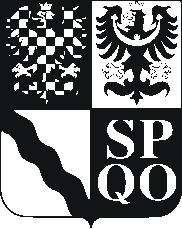 KRAJSKÝ ÚŘAD OLOMOUCKÉHO KRAJEOdbor investic a evropských programůOddělení veřejných zakázekJeremenkova 40a779 11 Olomouctel.: +420 585 508 532fax: +420 585 508 429e-mail: m.kubin@kr-olomoucky.czwww.kr-olomoucky.czč.j.: KUOK 30985/2013č.sp.: KÚOK/24837/2013/OIEP/7005Datum:    28. 3. 2013Vyřizuje:   Lenka Kořínková, tel.: 585 508 854 l.korinkova@kr-olomoucky.cz 